関西大学校友会組織特別活動助成金制度１．目　的校友会では、「会員相互の交誼を厚くし母校関西大学の隆盛を図る」ことを理念とし、校友意識の高揚と母校支援をはかり、母校愛を具現化する活動を推進している。殊に、校友会の基盤である校友会組織においては、校友同士の絆を深めるとともに、地域と社会に貢献することが、母校および校友会の活性化を促すと捉え、地域や社会に根差す様々な諸活動を展開している。これら母校の名声を高め、母校および校友会の発展に寄与する地域連携・社会貢献活動を通じ、新規校友の獲得と組織のさらなる充実・発展を期待して、校友会登録組織（地域支部・職域会・ゼミOB会、関係校友会・各種団体）より申請があった場合、その活動費の一部を助成する。２．助成対象時期　2024年4月1日から2025年3月31日までの間に実施される事業※期間内での複数回の申請可３．事業の申請および審査校友会長宛て、助成金申請書、事業計画書、事業予算書ならびにそれに付随する関係書類を事前に提出するものとする。組織部において、申請のあった活動について、活動内容が関西大学校友会の理念に基づいたものであり、かつ、地域や社会に寄与する活動たるものかを考慮し、審議・決議するものとする。４．助成対象事業（例）＜産学官民との連携・共催事業＞
・公開講座、学術講演会、シンポジウムの開催
・スポーツ、健康啓蒙活動の開催
・音楽、演劇、写真、絵画展の開催
・市民まつり等への参画　　　・現役学生の文化・学術・スポーツ活動の応援
・その他、母校の名声を高める事業５．助成対象外事業（例）　　＜組織が単独で行う活動＞
・新年会、忘年会等交流会の実施
・旅行、ハイキング等の実施
・その他、組織の通常活動と判断できる活動６．活動予算活動申請予算については、年間事業予算を考慮して、組織部にてその都度審議するものとする。なお、原則として、一活動あたり３万円を申請上限額とするが、事業規模や内容によっては、30万円を上限に、正副会長部長会にて審査のうえ決定するものとする。７．活動報告実施後速やかに、活動報告書ならびに活動収支報告書を提出し、組織部にて承認を得るものとしまた、機関誌およびホームページにて報告するものとする。その他、上記事項以外で必要な事項については、組織部にてその都度審議するものとする。以　上本件についてご不明な点等がございましたら、以下までお問い合わせください。本申請書は、以下URLまたは、QRコードよりダウンロードいただけます。https://www.kandai-koyukai.com/data/subsidy_outline.docx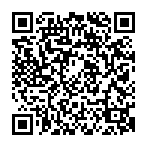 2024年　　月　　日関西大学校友会会長 殿　　　　　　　　　　　　　　　　　　　　　組織名　　　　　　　　　　　支部　支部（会）長　　　　　　　　　㊞　組織特別活動助成金（申請書）下記のとおり、事業計画書、事業予算書ならびにそれに付随する関係書類を添えて申請いたします。２０２４年　　月　　日組織特別活動助成金（予算書）組織名　　　　　　　　　　　　　支部　支部（会）長　　　　　　　　　　　㊞　＜注意事項＞※１　本助成金は、組織が行う特別活動の一部を助成するものです。　　　その趣旨についてご理解ください。※２　校友会本部からの助成希望額（原則上限３万円）を記載してください。　　　なお、事業希望・内容によっては、最大３０万円までの申請が可能です。※３　事業実施構成員に対する費用（賃金・交通費・飲食費など）は助成対象外です。　　　対象経費・対象外経費が不明な場合は事務局へお問い合わせください。※４　収入の部と支出の部の合計は必ず一致させてください。　　年　　　月　　　日関西大学校友会会長 殿　　　　　　　　　　　　　　　　　　　　　組織名　　　　　　　　　　　　　　　　　支部（会）長　　　　　　　　　　　　㊞　組織特別活動助成金（報告書）下記のとおり、事業を実施しましたので報告いたします。年　　　月　　　日組織特別活動助成金（決算書）組織名　　　　　　　　　　　　　　　　　支部（会）長　　　　　　　　　　　　㊞　＜注意事項＞収入の部と支出の部の合計は必ず一致させてください。助成金に残余金が発生した場合、その残余金の取扱いをお知らせください。場合によってはご返金いただく場合があります。（例：予定よりも規模を縮小した。予定そのものを中止した。など）記載方法が不明な場合は、事務局へお問い合わせください。●関西大学校友会事務局（担当：村上）TEL:06-6368-0045Email:koyukai@ml.kandai.jp担当者担当者連絡先〒　　　― 〒　　　― 〒　　　― 担当者連絡先ＴＥＬ：　　　　　　　　　　ＦＡＸ：　　　　　　　　　　　　　E-Mail：　　　　　　　　　＠ＴＥＬ：　　　　　　　　　　ＦＡＸ：　　　　　　　　　　　　　E-Mail：　　　　　　　　　＠ＴＥＬ：　　　　　　　　　　ＦＡＸ：　　　　　　　　　　　　　E-Mail：　　　　　　　　　＠事業名日　時（自）２０２４年　　月　　日（　）　　　：　　～　　　：　　　（至）　　　　年　　月　　日（　）　　　：　　～　　　：　（自）２０２４年　　月　　日（　）　　　：　　～　　　：　　　（至）　　　　年　　月　　日（　）　　　：　　～　　　：　（自）２０２４年　　月　　日（　）　　　：　　～　　　：　　　（至）　　　　年　　月　　日（　）　　　：　　～　　　：　場　所事　業内　容目的：　主催：　目的：　主催：　目的：　主催：　申請額　　　　　　　　　　　　　　　　　　　　　円  　　　　　　　　　　　　　　　　　　　　　円  　　　　　　　　　　　　　　　　　　　　　円  備　考※幟、法被など物品借用を希望するものについてお書きください。※幟、法被など物品借用を希望するものについてお書きください。※幟、法被など物品借用を希望するものについてお書きください。事務局使用欄【受付№】　特助　　－／事務局使用欄決定額　　　　　　　　　　　円／事務局使用欄報告書　・　決算書／収入の部金額（円）支出の部　※３金額（円）地域支部負担金　※１円（　　　　　　　　　　）円校友会からの助成金　※２円（　　　　　　　　　　）円（　　　　　　　　　　）円（　　　　　　　　　　）円（　　　　　　　　　　）円（　　　　　　　　　　）円（　　　　　　　　　　）円（　　　　　　　　　　）円（　　　　　　　　　　）円（　　　　　　　　　　）円（　　　　　　　　　　）円（　　　　　　　　　　）円収入の部　合計 ※４円支出の部　合計　※４円事業名日　時（自）　　　　　年　　　月　　　日（　　　）　　　：　　　（至）　　　　　年　　　月　　　日（　　　）　　　：場　所事　業内　容※申請時から大幅な変更が生じた場合は、その内容と理由を記載してください。助成額　　　　　　　　　　　　　　　　　円　※決定額を記載してください。機関誌・HPへの掲載☐掲載可　※実施写真・原稿等を、添付してください。☐掲載不可　（理由：　　　　　　　　　　　　　　　　　　　　　　　　　　　　）　収入の部予算額（円）実績額（円）支出の部予算額（円）実績額（円）地域支部負担金　円円円円校友会からの助成金円円円円円円円円円円円円円円円円円円円円円円円円収入の部　合計円　　　円支出の部　合計　円円